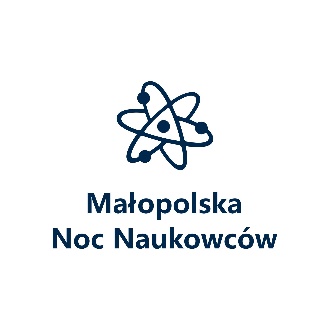 Program Małopolskiej Nocy Naukowców w TarnowieIII Liceum Ogólnokształcące im. Adama Mickiewicza w TarnowiePRACOWNIA BIOLOGICZNA „W świecie leśnych skrzatów" - pokazy i eksperymenty1. Woda - od A do Z.2. Jak owady jedzą?3. Jak owady widzą?5. Jak poruszają się stawonogi?6. Zdobywanie pokarmu.PRACOWNIA CHEMICZNA  Eksperymenty: Ryczący miś, światła drogowe, płonący lód, doświadczenia z KMnO4 (samozapłon, lokomotywa), zielony duszek, znikający styropian, kolorowe płomienie, płonąca piana.Pokazy instruktażowe doświadczeń, które można wykonać w domu (głównie dla dzieci):Brokatowa ciastolina, pasta słonia, chemiczne jojo, glicerynowe bańki, doświadczenie balon i butelka,tęczowa kapusta, magiczna ciecz.PRACOWNIA MATEMATYCZNAMatematyczne wyszywankiOrgiami matematycznePRACOWNIA FIZYCZNADoświadczenia z prądem elektrycznym (2)Doświadczenie z elektrostatykiPole magnetyczne ( magnesy i opiłki żelaza)PRACOWNIA GEOGRAFICZNAWulkany.Obserwacje gwiazdKlimat, pogoda, zjawiska meteorologiczne./Koordynatorem Małopolskiej Nocy Naukowców jest Urząd Marszałkowski Województwa Małopolskiego.Projekt pn. „European Researchers’ Night 2020 in Małopolska” („Małopolska Noc Naukowców 2020”) współfinansowany jest ze środków programu ramowego Unii Europejskiej w zakresie badań naukowych i innowacji „Horyzont 2020” na podstawie umowy o udzielenie dotacji nr 954882                      w ramach działania „Maria Skłodowska-Curie”.